Please sign and return this checklist to your manager, who will send it to your local School/Professional Services HR team to upload to your employee file. canot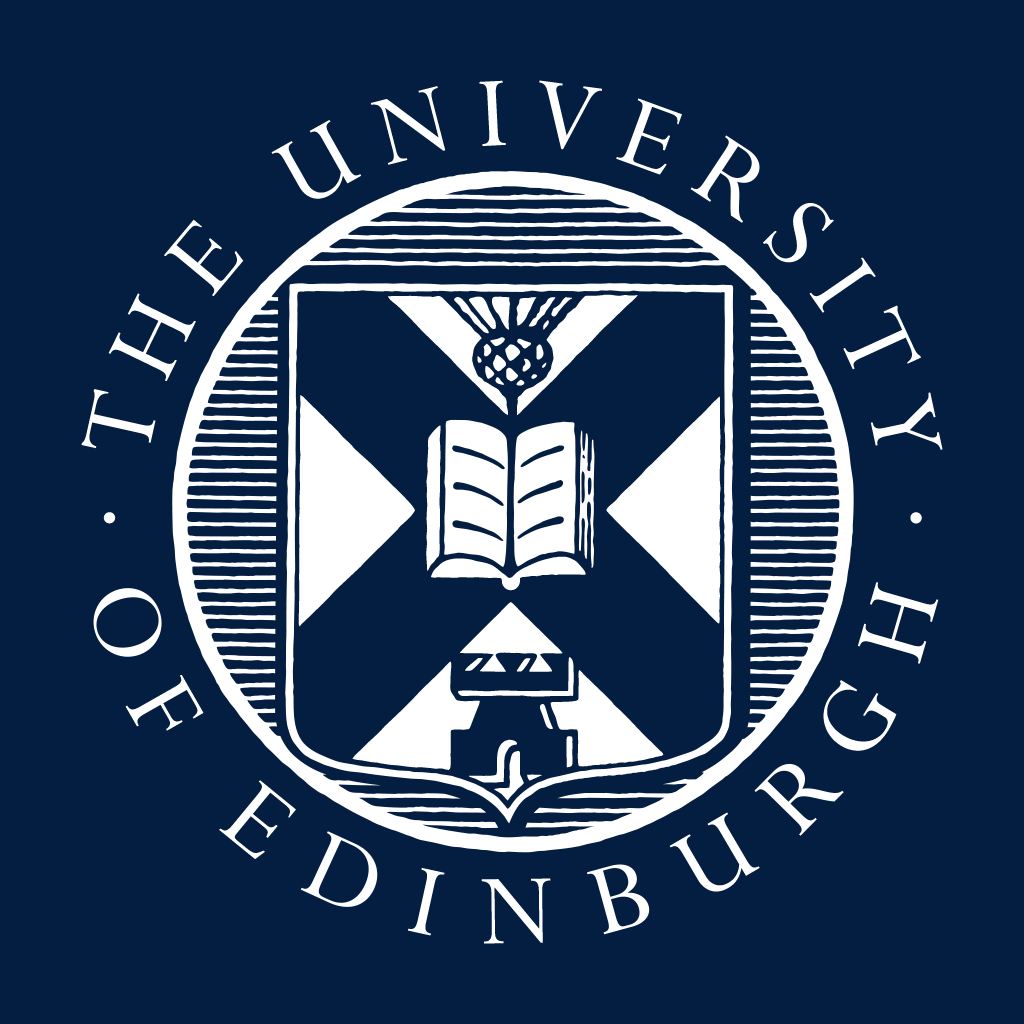 canotcanotcanotThis checklist outlines what you need to do before you leave your role at the University and is only for use by employees who cannot access People and Money. If you cannot action any of the steps, you should discuss this with your line manager in the first instance.For the majority of employees, once your leaving details have been entered into People and Money you will receive this checklist for completion through People and Money.This checklist outlines what you need to do before you leave your role at the University and is only for use by employees who cannot access People and Money. If you cannot action any of the steps, you should discuss this with your line manager in the first instance.For the majority of employees, once your leaving details have been entered into People and Money you will receive this checklist for completion through People and Money.This checklist outlines what you need to do before you leave your role at the University and is only for use by employees who cannot access People and Money. If you cannot action any of the steps, you should discuss this with your line manager in the first instance.For the majority of employees, once your leaving details have been entered into People and Money you will receive this checklist for completion through People and Money.This checklist outlines what you need to do before you leave your role at the University and is only for use by employees who cannot access People and Money. If you cannot action any of the steps, you should discuss this with your line manager in the first instance.For the majority of employees, once your leaving details have been entered into People and Money you will receive this checklist for completion through People and Money.Name:Assignment number:School/Department:Last working day:AreaActionActionCompleteLetter of resignation Send written notice of resignation (email or letter) to your line manager, giving the notice specified in your Conditions of Service.Send written notice of resignation (email or letter) to your line manager, giving the notice specified in your Conditions of Service.Forwarding address and contact detailsConfirm with your manager that your address and personal email address details are correct on People and Money and amend if it has changed or will be changing.If you currently have a job application in progress for an internal role at the University, you should contact the recruiting manager for the vacancy to provide your personal email address because your internal email address will be deactivated when you leave.Confirm with your manager that your address and personal email address details are correct on People and Money and amend if it has changed or will be changing.If you currently have a job application in progress for an internal role at the University, you should contact the recruiting manager for the vacancy to provide your personal email address because your internal email address will be deactivated when you leave.Annual leaveConfirm with your manager that your leave records are up to date. To ensure that you are paid the correct amount, all annual leave must be booked and approved in People and Money by the 9th of the month in which you are leaving, or by your last day of employment if this is before the 9th. Please note this is not applicable if you are on a Guaranteed Hours (GH) contract.Confirm with your manager that your leave records are up to date. To ensure that you are paid the correct amount, all annual leave must be booked and approved in People and Money by the 9th of the month in which you are leaving, or by your last day of employment if this is before the 9th. Please note this is not applicable if you are on a Guaranteed Hours (GH) contract.FinancesIf you are on a GH contract or paid hourly via Time Cards or timesheet, confirm with your manager or timekeeper that all hours worked have been submitted. Hours must be approved by your manager in People and Money before your last day of employment.Submit any outstanding expenses claims in People and Money.Pay any sums due to the University such as library fines, loan balances.If you are a member of the Childcare Voucher scheme request to leave the scheme via the MyLifestyle portalCancel any paid employee benefits e.g. Car parking, Centre for Sport and Exercise membership.If you have a student scholarship check with your School/Department whether payments will continue when your employment ends.If you are on a GH contract or paid hourly via Time Cards or timesheet, confirm with your manager or timekeeper that all hours worked have been submitted. Hours must be approved by your manager in People and Money before your last day of employment.Submit any outstanding expenses claims in People and Money.Pay any sums due to the University such as library fines, loan balances.If you are a member of the Childcare Voucher scheme request to leave the scheme via the MyLifestyle portalCancel any paid employee benefits e.g. Car parking, Centre for Sport and Exercise membership.If you have a student scholarship check with your School/Department whether payments will continue when your employment ends.Payslips, P60s and P45sSave or print Payslips and P60s you wish to keep, as access to this information will not be available when you leave. If you are unable to access People and Money, please contact your manager in the first instance.To access Payslips from April 2022 onwards in People and Money click on Me > Pay > My PayslipsTo access P60s (2022-2023 onwards) in People and Money click on Me > Pay > Year-End DocumentsPayslips and P60s that pre-date April 2022 can be requested from payroll. Ask your manager to create a Service Request, or email hrhelpline@ed.ac.ukYour final payslip and P45 will be posted to your home address, please confirm with your manager that your contact details are up to date on People and Money.Save or print Payslips and P60s you wish to keep, as access to this information will not be available when you leave. If you are unable to access People and Money, please contact your manager in the first instance.To access Payslips from April 2022 onwards in People and Money click on Me > Pay > My PayslipsTo access P60s (2022-2023 onwards) in People and Money click on Me > Pay > Year-End DocumentsPayslips and P60s that pre-date April 2022 can be requested from payroll. Ask your manager to create a Service Request, or email hrhelpline@ed.ac.ukYour final payslip and P45 will be posted to your home address, please confirm with your manager that your contact details are up to date on People and Money.PensionIf you are 55 or older, let your School/Professional Services Group HR team know if you intend to access your pension. If yes, the more notice you can provide the better, as our pension providers normally require 3 months’ notice. Contact the Pensions team for further information PensionsManager@ed.ac.uk or 0131 650 2284. Visit the Pensions page on the Finance Specialist Services site to find out more about the options for your pension benefit after leaving the University.If you are 55 or older, let your School/Professional Services Group HR team know if you intend to access your pension. If yes, the more notice you can provide the better, as our pension providers normally require 3 months’ notice. Contact the Pensions team for further information PensionsManager@ed.ac.uk or 0131 650 2284. Visit the Pensions page on the Finance Specialist Services site to find out more about the options for your pension benefit after leaving the University.Exit survey and exit interviewComplete the online exit survey. After completing the survey, if you would like to have the opportunity to continue the conversation, please contact your manager or another senior member of staff in your School/Department. They will then arrange and conduct a face-to-face exit interview with you.Complete the online exit survey. After completing the survey, if you would like to have the opportunity to continue the conversation, please contact your manager or another senior member of staff in your School/Department. They will then arrange and conduct a face-to-face exit interview with you.HandoverProvide a handover containing information about:regular or re-occurring meetings, reports or taskskey documents, procedural notes or reference material and where to find themthe status of recent and current projects, reports or tasks and details relating to; actions needed, stakeholders, budget (if applicable), critical issues, challenges or prioritieskey contacts details (internal and external)Health & Safety Handover ArrangementsProvide a handover containing information about:regular or re-occurring meetings, reports or taskskey documents, procedural notes or reference material and where to find themthe status of recent and current projects, reports or tasks and details relating to; actions needed, stakeholders, budget (if applicable), critical issues, challenges or prioritieskey contacts details (internal and external)Health & Safety Handover ArrangementsReturning University propertyReturn the following items to your School/Department on, or by your last working day: equipment (e.g. mobile devices, laptops, tablets, specialist equipment) documentation deemed valuable to the University stored on portable media or in paper formsoftware including media and licensing informationcar parking fob or keystaff cardoffice keysany other property belonging to the University.Return the following items to your School/Department on, or by your last working day: equipment (e.g. mobile devices, laptops, tablets, specialist equipment) documentation deemed valuable to the University stored on portable media or in paper formsoftware including media and licensing informationcar parking fob or keystaff cardoffice keysany other property belonging to the University.Your deskClean your desk and empty any cabinets or drawers containing your belongings.Clean your desk and empty any cabinets or drawers containing your belongings.IT account accessYour staff account (which includes email) will expire 30 days after you leave the University. Follow Information Services’ (IS) recommended actions.Your staff account (which includes email) will expire 30 days after you leave the University. Follow Information Services’ (IS) recommended actions.Intellectual propertyTick ‘Complete’ and sign below to confirm that you have returned, or destroyed all copies of information owned by the University, and any key business information as agreed with your line manager.Guidance on secure deletion can be found on the Information Security website.Tick ‘Complete’ and sign below to confirm that you have returned, or destroyed all copies of information owned by the University, and any key business information as agreed with your line manager.Guidance on secure deletion can be found on the Information Security website.Actions must be completed by your last working dayActions must be completed by your last working dayActions must be completed by your last working dayActions must be completed by your last working daySignature:Date: